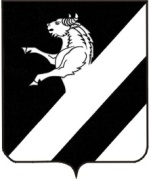 КРАСНОЯРСКИЙ  КРАЙАЧИНСКИЙ РАЙОНАДМИНИСТРАЦИЯ ПРИЧУЛЫМСКОГО СЕЛЬСОВЕТАПРОЕКТ ПОСТАНОВЛЕНИЕ00.05.2018                               п.Причулымский                                        № 000-ПОб утверждении порядка оформления и содержания заданий, а также результатов мероприятия по контролю без взаимодействия с юридическими лицами, индивидуальными  предпринимателями В соответствии с требованиями ст. 8.3 Федерального закона от 26.12.2008 № 294-ФЗ «О защите прав юридических лиц и индивидуальных предпринимателей при осуществлении государственного контроля (надзора) и муниципального контроля», руководствуясь  статьями 14, 17 Устава Причулымского сельсовета Ачинского района Красноярского края, ПОСТАНОВЛЯЮ:1. Утвердить порядок оформления и содержания заданий, а также результатов мероприятия по контролю без взаимодействия с юридическими лицами, индивидуальными предпринимателями согласно приложению.2. Контроль за исполнением настоящего постановления оставляю за собой.3. Постановление вступает в силу в день, следующий за днем его официального  опубликования  в информационном листке «Причулымский вестник» и подлежит размещению в сети Интернет на официальном сайте администрации Причулымского сельсовета и сельского Совета депутатов Ачинского района Красноярского края по адресу: http://adm-prichulim.gbu.su/.Глава Причулымского сельсовета                                                   Т.И.ОсиповаАбрамова Оксана Сергеевна8 (39151) 91-2-39Приложение	к постановлению администрации Причулымского сельсовета  	от 00.05.2018  № 000-ППОРЯДОК оформления и содержания заданий, а также результатов мероприятия по контролю без взаимодействия с юридическими лицами, индивидуальными предпринимателями1. Общие положения1.1. Настоящий Порядок оформления и содержания заданий, а также результатов мероприятия по контролю без взаимодействия с юридическими лицами, индивидуальными предпринимателями (далее - Порядок) разработан в соответствии с Федеральным законом от 26.12.2008 № 294-ФЗ «О защите прав юридических лиц и индивидуальных предпринимателей при осуществлении государственного контроля (надзора) и муниципального контроля» (далее - Закон № 294-ФЗ).1.2. Порядок устанавливает требования к оформлению заданий на проведение мероприятий по контролю без взаимодействия с юридическими лицами, индивидуальными предпринимателями, их содержание, а также регулирует вопросы оформления результатов мероприятий по контролю без взаимодействия с юридическими лицами, индивидуальными предпринимателями.1.3. Мероприятия по контролю без взаимодействия с юридическими лицами, индивидуальными предпринимателями (далее - мероприятия по контролю) осуществляются специалистом, уполномоченным на проведение мероприятия по контролю (далее - уполномоченное лицо). 2. Оформление и содержание заданий на проведениемероприятий по контролю2.1. Мероприятия по контролю проводятся на основании распоряжения администрации Причулымского сельсовета (далее – правовой акт) об утверждении задания на проведение мероприятия по контролю.2.2. Правовой акт об утверждении задания на проведение конкретного мероприятия по контролю должно содержать:1) должность, фамилию и инициалы уполномоченного лица, которому поручено проведение мероприятия по контролю;2) правовые основания проведения мероприятия по контролю;3) цель проведения мероприятия по контролю;4) сведения об объекте, в отношении которого проводится мероприятие по контролю, с указанием его местоположения;5) дата проведения мероприятия либо период начала и окончания проведения мероприятия.3. Оформление результатов проведения мероприятий по контролю без взаимодействия с юридическими лицами, индивидуальными предпринимателями3.1. По окончании проведения мероприятия по контролю без взаимодействия с юридическими лицами, индивидуальными предпринимателями уполномоченным лицом составляется акт о проведении мероприятия по контролю без взаимодействия с юридическим лицом, индивидуальным предпринимателем (далее - акт) по форме, установленной приложением к настоящему Порядку.3.2. Акт оформляется в течение трех рабочих дней со дня окончания срока проведения мероприятия по контролю, установленного заданием на проведение мероприятия по контролю.3.3. Акт должен содержать:1) наименование органа муниципального контроля;2) номер, дату, время и место составления акта;3) реквизиты правового акта, на основании которого проводится мероприятие по контролю;4) наименование мероприятия по контролю, вид муниципального контроля, в рамках которого проводится мероприятие по контролю;5) описание объекта, в отношении которого проводилось мероприятие по контролю, с указанием его местоположения, в том числе относительно объектов инфраструктуры (при наличии);6) краткое описание действий муниципального инспектора, информацию о данных, полученных при проведении мероприятия по контролю;7) сведения о результатах мероприятия по контролю, в том числе о выявленных нарушениях обязательных требований и требований, установленных правовыми актами;8) сведения о лицах, допустивших нарушения обязательных требований и требований, установленных муниципальными правовыми актами;9) сведения о технических средствах, при помощи которых производились технические измерения, а также фиксация результатов (хода проведения) мероприятия по контролю;10) должность, подпись, фамилию и инициалы эксперта, представителя экспертной организации, участвовавшего в проведении мероприятия по контролю;11) должность, подпись, фамилию и инициалы муниципального инспектора, проводившего мероприятие по контролю;12) приложения к акту (при наличии).3.4. Схемы, таблицы, фотоматериалы, отражающие данные, полученные при применении средств технических измерений и фиксации, в том числе фототаблицы, содержащие сведения, полученные при проведении мероприятия по контролю, являются приложением к акту.3.5. В случае выявления при проведении мероприятия по контролю нарушений обязательных требований, требований, установленных муниципальными правовыми актами, уполномоченное лицо в срок не позднее пяти рабочих дней со дня проведения мероприятия по контролю направляет Главе Причулымского сельсовета письменное мотивированное представление с информацией о выявленных нарушениях для принятия, при необходимости, решения о назначении внеплановой проверки юридического лица, индивидуального предпринимателя по основаниям, установленным Законом № 294-ФЗ.Приложение к Порядку оформления и содержания заданий, а также результатов мероприятия по контролю без взаимодействия с юридическими лицами, индивидуальными предпринимателямиАДМИНИСТРАЦИЯ ___________________________________________________________________________№ _______________________                                                           "___" __________ 20___ г.       (номер акта)                                                                                   (дата составления акта)_________________________                                                             "_____" час. "_____" мин.(место составления акта)                                                                      (время составления акта)АКТо проведении мероприятия по контролю без взаимодействияс юридическими лицами, индивидуальными предпринимателями    В соответствии со ст. 8.3 Федерального закона от 26.12.2008 № 294-ФЗ «О защите   прав   юридических   лиц  и  индивидуальных  предпринимателей  при осуществлении   государственного   контроля   (надзора)   и  муниципального контроля»,  на  основании задания на проведение мероприятия по контролю без взаимодействия  с  юридическими  лицами, индивидуальными предпринимателями, утвержденного распоряжением  от «___» ____________ 20___, N ________,________________________________________________________________________________________                    (Ф.И.О. муниципального инспектора)осуществил  мероприятие  по  контролю  без  взаимодействия  с  юридическими лицами, индивидуальными предпринимателями, а именно: _________________________________________________________________________________________________(наименование мероприятия по контролю без взаимодействия с юридическимилицами, индивидуальными предпринимателями)в отношении _______________________________________________________________(описание объекта, в отношении которого проводилось мероприятиепо контролю, с указанием его местоположения, в том числе относительнообъектов инфраструктуры (при наличии))в рамках осуществления ____________________________________________________(вид муниципального контроля)В ходе проведения мероприятия по контролю установлено следующее:___________________________________________________________________________(описание хода проведения мероприятия по контролю, применения средствтехнических измерений, а также фиксации данных, полученных в результатепроведения мероприятия)_________________________________________________________________________________________________________________________________________________________________________________________________________________________________________________________________________________________________________________________________________________________________________________________________________________________________________________________________________________________________________________________________________________________________________________________________________________________________________________________________________________________________________________________________________________________________________________________________________________________________________________________Сведения о применении средств технических измерений и фиксации: _________________________________________________________________________________________________________________________________________________________________Сведения  о заявлениях и дополнениях, поступивших от участников мероприятияпо контролю: _________________________________________________________________________________________________________________________________________Приложения:___________________________________________________________________________                              (фотоматериалы)Уполномоченное лицо:________________________/______________/___________________________________       (должность)                         (подпись)            (фамилия и инициалы)